Основные технические характеристики:Main technical data:High power diode lasers are - according to International Electronical Commission Standard - class 4 laser products. The lEC-Standard includes safety regulations for eye and personnel protection that must be observed to avoid any harm to operating personnel.Длина волны излучения790..820 или 940..980 нм790..820 или 940..980 нмСпектральная ширина (FWHM)2 нм2 нмРасходимость излучения (FWHM)40x10 градусов40x10 градусовТемпературные коэффициентыТемпературные коэффициентыТемпературные коэффициентыПороговый ток, T°Пороговый ток, T°120..140 °CПороговый ток, T°Пороговый ток, T°T° определяется выражением
ITH2=ITH1exp[(T2-T1)/To]Рабочий токРабочий ток0.8 %/°CДлина волны генерацииДлина волны генерации0.3 нм/°CТепловое сопротивлениеТепловое сопротивление3..8 °C/ВтПоследовательное омическое сопротивление, определяется выражениемПоследовательное омическое сопротивление, определяется выражениемRs=(Voper-1,5 В)/IopФотодиод обратной связичувствительность0.3..10 мкА/мВтФотодиод обратной связиработает без обратного смещенияработает без обратного смещенияТермобатареяТермобатареяТермобатареяМаксимальный токTB-31-0,6/0,8 для ATC-C5002.0 AМаксимальный токTB-17-1,0/0,7 для ATC-C10007.0 AMaксимальное напряжениеTB-31-0,6/0,8 для ATC-C5003.5 ВMaксимальное напряжениеTB-17-1,0/0,7 для ATC-C10002.0 ВTерморезистор R при +25 °C10 КОм ± 5 %10 КОм ± 5 %Типичные ватт-амперные характеристикиТипичные ватт-амперные характеристикиТипичные ватт-амперные характеристики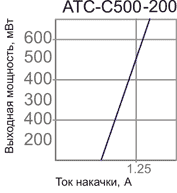 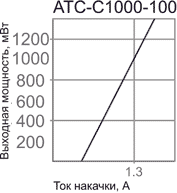 ATC-C1000-380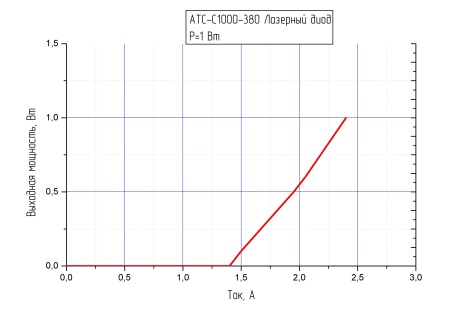 ATC-10000-200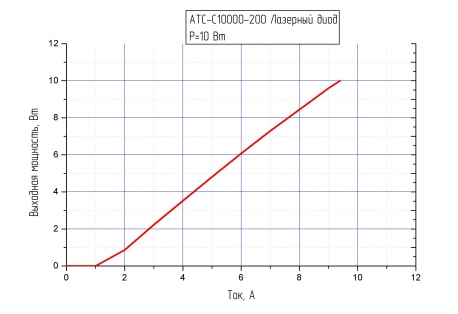 ATC-C15000-400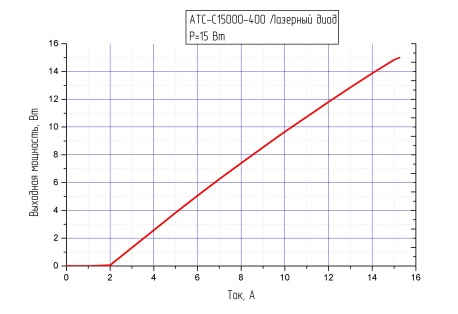 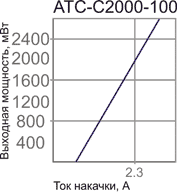 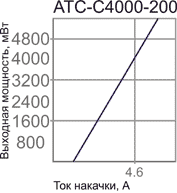 ATC-C8000-200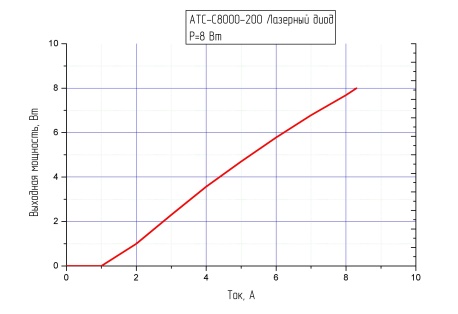 ATC-Q250-10-810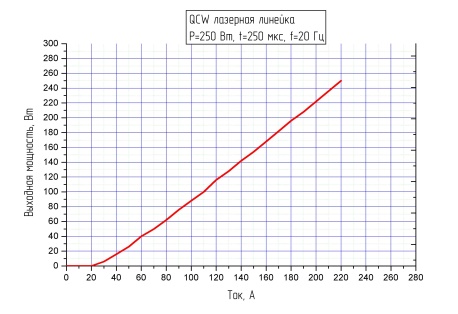           ATC-Q120-10-940
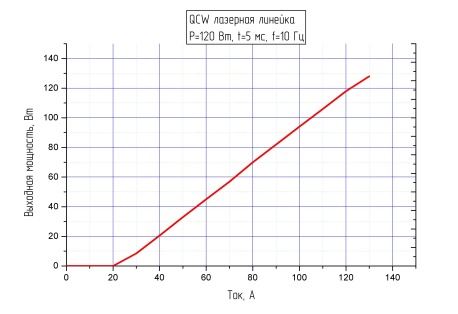 Типичный спектр 
излученияТипичное распределение 
энергии в дальнем полеТипичное распределение 
энергии в дальнем поле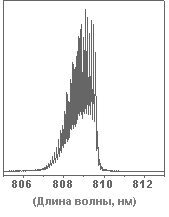 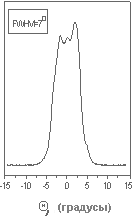 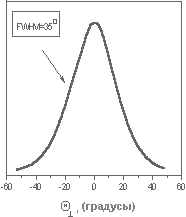 